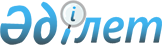 Аудандық мәслихаттың 2020 жылғы 6 қаңтардағы № 427 "2020-2022 жылдарға арналған Алтықарасу ауылдық округ бюджетін бекіту туралы" шешіміне өзгерістер енгізу туралы
					
			Мерзімі біткен
			
			
		
					Ақтөбе облысы Темір аудандық мәслихатының 2020 жылғы 15 қыркүйектегі № 515 шешімі. Ақтөбе облысының Әділет департаментінде 2020 жылғы 25 қыркүйекте № 7492 болып тіркелді. Мерзімі өткендіктен қолданыс тоқтатылды
      Қазақстан Республикасының 2008 жылғы 4 желтоқсандағы Бюджет кодексінің 9–1, 109-1 баптарына, Қазақстан Республикасының 2001 жылғы 23 қаңтардағы "Қазақстан Республикасындағы жергілікті мемлекеттік басқару және өзін-өзі басқару туралы" Заңының 6 бабына сәйкес, Темір аудандық мәслихаты ШЕШІМ ҚАБЫЛДАДЫ:
      1. Аудандық мәслихаттың 2020 жылғы 6 қаңтардағы № 427 "2020-2022 жылдарға арналған Алтықарасу ауылдық округ бюджетін бекіту туралы" (нормативтік құқықтық актілерді мемлекеттік тіркеу Тізілімінде № 6742 тіркелген, 2020 жылғы 24 қаңтарда Қазақстан Республикасы нормативтік құқықтық актілерінің электрондық түрдегі эталондық бақылау банкінде жарияланған) шешіміне келесідей өзгерістер енгізілсін:
      1 тармақта:
      1) тармақшада:
      кірістер - "29 516" сандары "29 301" сандарымен ауыстырылсын;
      трансферттер түсімдері - "26 353" сандары "26 138" сандарымен ауыстырылсын;
      2) тармақшада:
      шығындар - "29 516" сандары "29 301" сандарымен ауыстырылсын;
      3 тармақ келесідей жаңа редакцияда жазылсын:
      "3. 2020 жылғы 1 қаңтардан бастап:
      1) жалақының ең төменгі мөлшері 42 500 теңге;
      2) жәрдемақыларды және өзге де әлеуметтiк төлемдердi есептеу, сондай-ақ Қазақстан Республикасының заңнамасына сәйкес, айыппұл санкцияларын, салықтарды және басқа да төлемдердi қолдану үшiн айлық есептiк көрсеткiш 2 651 теңге;
      3) базалық әлеуметтік төлемдердің мөлшерін есептеу үшін ең төмен күнкөріс деңгейінің шамасы 31 183 теңге;
      2020 жылғы 1 сәуірден бастап:
      1) жәрдемақыларды және өзге де әлеуметтiк төлемдердi есептеу, сондай-ақ Қазақстан Республикасының заңнамасына сәйкес айыппұл санкцияларын, салықтарды және басқа да төлемдердi қолдану үшiн айлық есептiк көрсеткiш 2 778 теңге;
      2) базалық әлеуметтiк төлемдердiң мөлшерлерiн есептеу үшiн ең төмен күнкөрiс деңгейiнiң шамасы 32 668 теңге белгіленгені ескерілсін және басшылыққа алынсын.";
      4 - 1 тармақтағы: 
      "6 000" сандары "5 785" сандарымен аустырылсын.
      2. Көрсетілген шешімдегі 1-қосымша осы шешімдегі қосымшаға сәйкес жаңа редакцияда жазылсын.
      3. "Темір аудандық мәслихатының аппараты" мемлекеттік мекемесіне заңнамада белгіленген тәртіппен осы шешімді Ақтөбе облысының Әділет департаментінде мемлекеттік тіркеуді қамтамасыз етсін.
      4. Осы шешім 2020 жылдың 1 қаңтарынан бастап қолданысқа енгізіледі. 2020 жылға арналған Алтықарасу ауылдық округ бюджеті
					© 2012. Қазақстан Республикасы Әділет министрлігінің «Қазақстан Республикасының Заңнама және құқықтық ақпарат институты» ШЖҚ РМК
				
      Темір аудандық мәслихатының сессия төрағасы

      Е. БАЛБОСЫНОВ

      Темір аудандық мәслихатының хатшысы

      Б. Избасов
Темір аудандық мәслихатының2020 жылғы 15 қыркүйектегі№ 515 шешіміне қосымшаТемір аудандық мәслихатының2020 жылғы 6 қаңтардағы№ 427 шешіміне 1-қосымша
Санаты
Сыныбы
Кіші сыныбы
Атауы
Атауы
Сомасы (мың теңге)
I. Кірістер
I. Кірістер
29 301
1
Салықтық түсімдер
Салықтық түсімдер
2 753
01
Табыс салығы
Табыс салығы
120
2
Жеке табыс салығы
Жеке табыс салығы
120
04
Меншiкке салынатын салықтар
Меншiкке салынатын салықтар
2 533
1
Мүлiкке салынатын салықтар
Мүлiкке салынатын салықтар
188
3
Жер салығы
Жер салығы
145
4
Көлiк құралдарына салынатын салық
Көлiк құралдарына салынатын салық
2 200
05
Тауарларға, жұмыстарға және қызметтерге салынатын iшкi салықтар
Тауарларға, жұмыстарға және қызметтерге салынатын iшкi салықтар
100
4
Кәсiпкерлiк және кәсiби қызметтi жүргiзгенi үшiн алынатын алымдар
Кәсiпкерлiк және кәсiби қызметтi жүргiзгенi үшiн алынатын алымдар
100
2
Салықтық емес түсiмдер
Салықтық емес түсiмдер
410
01
Мемлекеттік меншіктен түсетін кірістер
Мемлекеттік меншіктен түсетін кірістер
210
5
Мемлекет меншігіндегі мүлікті жалға беруден түсетін кірістер
Мемлекет меншігіндегі мүлікті жалға беруден түсетін кірістер
210
06
Басқа да салықтық емес түсiмдер
Басқа да салықтық емес түсiмдер
200
1
Басқа да салықтық емес түсiмдер
Басқа да салықтық емес түсiмдер
200
4
Трансферттердің түсімдері
Трансферттердің түсімдері
26 138
02
Мемлекеттiк басқарудың жоғары тұрған органдарынан түсетiн трансферттер
Мемлекеттiк басқарудың жоғары тұрған органдарынан түсетiн трансферттер
26 138
3
Аудандардың (облыстық маңызы бар қаланың) бюджетінен трансферттер
Аудандардың (облыстық маңызы бар қаланың) бюджетінен трансферттер
26 138
Функционалдық топ
Кіші функция
ББ әкімшісі
Бағдарлама
Атауы
Сомасы (мың теңге)
II. Шығындар
29 301
01
Жалпы сипаттағы мемлекеттiк қызметтер
20 329
1
Мемлекеттiк басқарудың жалпы функцияларын орындайтын өкiлдi, атқарушы және басқа органдар
20 329
124
Аудандық маңызы бар қала, ауыл, кент, ауылдық округ әкімінің аппараты
20 329
001
Аудандық маңызы бар қала, ауыл, кент, ауылдық округ әкімінің қызметін қамтамасыз ету жөніндегі қызметтер
19 929
022
Мемлекеттік органның күрделі шығыстары
400
07
Тұрғын үй-коммуналдық шаруашылық
3 972
3
Елді-мекендерді көркейту
3 972
124
Аудандық маңызы бар қала, ауыл, кент, ауылдық округ әкімінің аппараты
3 972
008
Елді мекендердегі көшелерді жарықтандыру
1 087
009
Елді мекендердің санитариясын қамтамасыз ету
 

1 985
011
Елді мекендерді абаттандыру мен көгалдандыру
900
13
Басқалар
5 000
9
Басқалар
5 000
124
Аудандық маңызы бар қала, ауыл, кент, ауылдық округ әкімінің аппараты
5 000
040
Өңірлерді дамытудың 2025 жылға дейінгі мемлекеттік бағдарламасы шеңберінде өңірлерді экономикалық дамытуға жәрдемдесу бойынша шараларды іске асыруға ауылдық елді мекендерді жайластыруды шешуге арналған іс-шараларды іске асыру
5 000
ІІІ.Таза бюджеттік кредиттеу
0
Бюджеттік кредиттер
0
Санаты
Cыныбы
Кіші сыныбы
Атауы
Атауы
Сомасы (мың теңге)
5
Бюджеттік кредиттерді өтеу
Бюджеттік кредиттерді өтеу
0
01
Бюджеттік кредиттерді өтеу
Бюджеттік кредиттерді өтеу
0
1
Мемлекеттік бюджеттен берілген бюджеттік кредиттерді өтеу
Мемлекеттік бюджеттен берілген бюджеттік кредиттерді өтеу
0
Функционалдық топ
Кіші функция
ББ әкімшісі
Бағдарлама
Атауы
Сомасы (мың теңге)
IV. Қаржы активтерімен жасалатын операциялар бойынша сальдо
0
V. Бюджет тапшылығы
0
VІ. Бюджет тапшылығын қаржыландыру
0
Санаты
Сыныбы
Кіші сыныбы
Атауы
Атауы
Сомасы (мың теңге)
8
Бюджет қаражатының пайдаланылатын қалдықтары
Бюджет қаражатының пайдаланылатын қалдықтары
0
01
Бюджет қаражаты қалдықтары
Бюджет қаражаты қалдықтары
0
1
Бюджет қаражатының бос қалдықтары
Бюджет қаражатының бос қалдықтары
0